Robert Smith        Behavior Interventionist[Today’s Date][341 Company Address]
[Company City, State xxxxx]
[(xxx) xxx-xxxx]
[hiring.manager@gmail.com]Dear [Mr./Mrs./Ms.] [Hiring Manager’s Name],This letter is in response to the Behavior Interventionist position that has opened up at your organization. I believe that my experience in understanding human behavioral issues and counselling will be a huge asset to your organization [company/Institute Name].I have a compassionate personality that allows me to treat each client as an individual. My communication and organizational skills help me keep a record of my clients’ appointments and relevant information for reference purposes. I have been told on many occasions by my clients that I am approachable, and that they can correct their negative behavior easily. With 6 years of experience as a Behavior Interventionist, the insights of my experience are as follows:Developed programs or schedules along with other members based on the applied behavior analysis.Held many 1:1 session with clients.Provided support to autistic children of the age range 7-12.To improve social skills, communication, and overcome problematic behavior I have offered behavior analysis and coaching.Using my interpersonal abilities to offer better solutions to the problem faced.Involving the teachers, parents, and community to address some problematic issues and implement changes through the complete involvement of the society.Trained new staff and provided feedback to them during overlaps.Created program procedures for parents, staff, and parent education was also provided.With my previous experience in providing support and behavior counselling, in addition to my problem-solving and excellent interpersonal skills, I believe I could swiftly surpass your expectation towards the role of a Behavior Interventionist. I would enjoy the opportunity to bring my dedication, skills, and compassion to the clients of [Organization Name].Thank you for your time and consideration and looking forward to personally meet you and to discuss the position in further detail.Sincerely,[Your Name]1737 Marshville Road, Alabama, (123)-456-7899, info@qwikresume.com, www.qwikresume.com© This Free Cover Letter is the copyright of Qwikresume.com. Usage Guidelines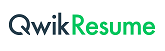 